MARKING SCHEME BIOLOGY FORM 1a) Give two main branches of Biology. (2mks)ZoologyBotanyMicrobiologyb) Outline two precautions to take during collection and observation of        specimens. (2mks)Collect only the number of specimens needed to avoid wastage.Do not destroy the natural habitat of the specimens.Live specimens should be returned to their habitats.Dangerous specimens should be handled with care.State the kingdoms to which the following organisms belong.  (3mks)Plasmodium - ProtoctistaBat - AnimaliaYeast - FungiName the most appropriate biological tool that an ecologist student can use for collecting:grasshoppers from grass (1 mark)Sweep net(ii) Ants from a tree trunk (1 mark)Pooter Mangifera indica is the name given to a mango tree. What does each of the name represent?Indica – Genus  (1 mark)Mangifera – Specific  (1 mark)(b) Name this method of identifying organisms. (1 mark)Binomial nomenclature(a) What do you understand by the term cell specialization as used in biology? (2 marks)This is where cells are modified to perform specific functions.(b) Name any two specialized cells in plants and state how each is modified.Cell						Modification 		(4 marks)(i) Palisade cells				Contain Chlorophyll to trap light energy(ii) Root Hair cell				An extension	(iii) Guard cells				Chloroplasts, bean shapedThe equation below represents a process that takes place in plants.6CO2  		+	 6H2O			C6H12O6	+	6O2(Carbon IV) Oxide	Water			(Glucose)		(Oxygen)Name the process. (1mk)Photosynthesis State three conditions necessary for the process to take place. (3mks)Presence of lightCarbon IV OxideOptimum temperatureWater ChlorophyllState three ways in which leaves are adapted to carry out the process named in Above efficiency (3mks)Broad flat lamina to provide large surface area for absorption light and Carbon IV Oxide.Thin leaf for light and CO2 to pass through a short distance.Presence of stomata for efficient diffusion of Carbon IV Oxide.Transparent cuticle to allow penetration of light to cells.Veins conduct water and mineral.What is the role of light during the light stage of photosynthesis? (1mk)Light energy is absorbed by Chlorophyll and is used to split water molecules into Oxygen + Hydrogen.Light energy is also converted to Chemical energy that is used in dark stage.The diagram below represents the lower jaw of a mammal.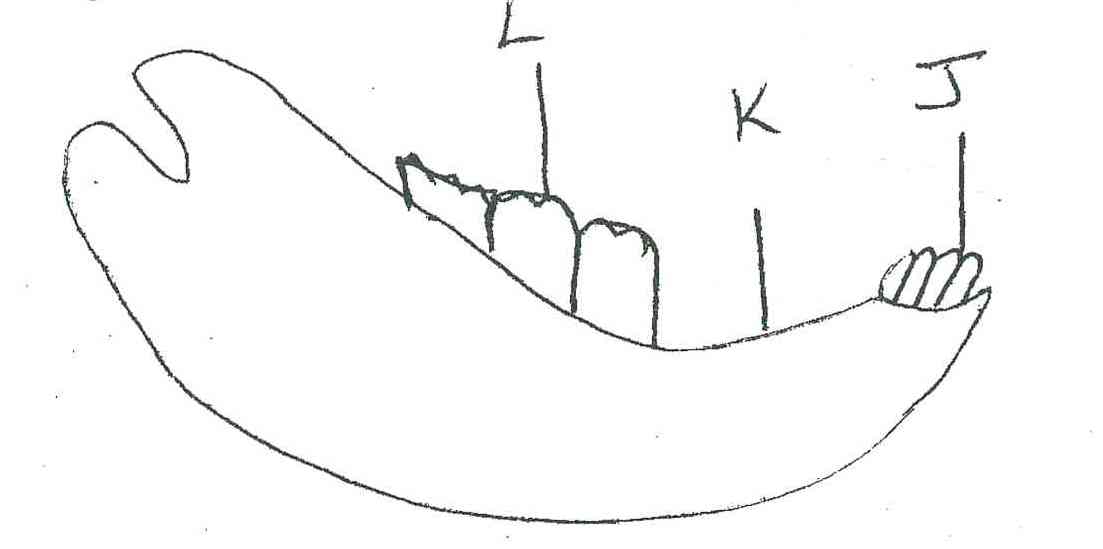 Name the mode of nutrition of the mammal whose jaw is shown. (1mk)Holozoic Nutrition.Give reason for your answer in (a) above. (1mk)-Presence of teeth- shows feeds on solids. State one structural and one functional difference between the teeth labeled J and L. (2mks)J Sharp edgeOne rootLWide flat surfaceThree roots.i) Name the toothless gap labeled K. (1mk)diastemaState the function of the gap.Allows the tongue space for turning and moving food materials.Name the substance that is responsible for hardening of teeth. (1mk)Enamel Name two dental hygiene practices. (2mks)Regular brushing of teeth after every meal.Eating diet rich in calcium, phosphatesEating hard foodUse teeth for the proper functionList two dental diseases. (2mks)Dental carriesPeriodontal disease.Define the following terms. (3mks)Ingestion Introduction of food into mouthDigestionBreakdown of complex food substances into simple soluble substances that can be absorbed into the bodyEgestion Removal of undigested and indigestible food materials from the **.Name two salivary glands in humans. (2mks)Sublingual salivary glandsSub-mandibular salivary glandsParotid salivary glandsii) State two functions of saliva. (2mks)Contains salivary amylase that digest starchSaliva is alkaline that provides optimum PH for enzyme.Has mucus that lubricates food hence smooth flow.Name two nutrients that are absorbed without being digested by enzymes in humans.(2mks) WaterVitaminsMineral salts.State the functions of the following enzymes (4mks)Salivary amylaseDigest starch to maltosePepsinDigest proteins to peptides RenninDigest protein caseinogens to caseinPancreatic lipaseDigest lipids to fattyacids and glycerol.State two functions of hydrochloric acid produced at the stomach. (2mks)Provides acidic medium optimum for enzyme in the stomach.State two functions of the bile juice in the digestion of food. (2mks)Neutralizes acidic chyme Emulsifies fats/lipidsProvides alkaline mediumList four adaptations of ileum to its functions. (4mks)Long to provide large surface area absorptionNarrow to bring digested food into close contact Highly coiled to slow down movement of chyle to allow more time for absorption.Inner surface has villi & micro-villi to increase surface area of contact for absorption.Thin layer of cells through which digested food diffuses.Give the name given to the study of:-Inheritance and variation (1mk)GeneticsInsects (1mk)Entomology State the function of the following cell organellesRibosome (1mk)Site for protein synthesis Lysosome (1mk)Breakdown of worn out organellesState the functions of the following parts of a light microscope.Objective lens (1mk)Magnifies the specimenDiaphragm (1mk)Regulates amount of light passing through to the specimen.a) State two properties of monosaccharide. (2mks)sweet tastesoluble in waterWhat is the main function of monosaccharide in organisms? (1mk)Provision of energy.State the formula for calculating magnification when using the followingHand lens/naked eyes (1mk)A light microscopic. (1mk)Objective lens magnification x eye piece lens magnificationExplain why a mule, a product of mating between a horse and a donkey is sterile. (1mk)Are not of the same species.Name the taxonomic unit with:The greatest number of organism. (1mk)KingdomWith the least number of organisms. (1mk)Species What name is given to the process whereby :Red blood cells wrinkle after losing their water to a hypertonic solution?(1mk)Crenation Plant cells become flaccid after losing their water to a hypertonic solution?(1mk)Plasmolysis The figure below shows a small piece of visking tubing which is filled with potassium permanganate solution. Its free ends were tied tightly to prevent leakage .It was then dipped in a beaker full of distilled water. The set up was left for 2 hours .Its was observed that the distilled water was coloured purple.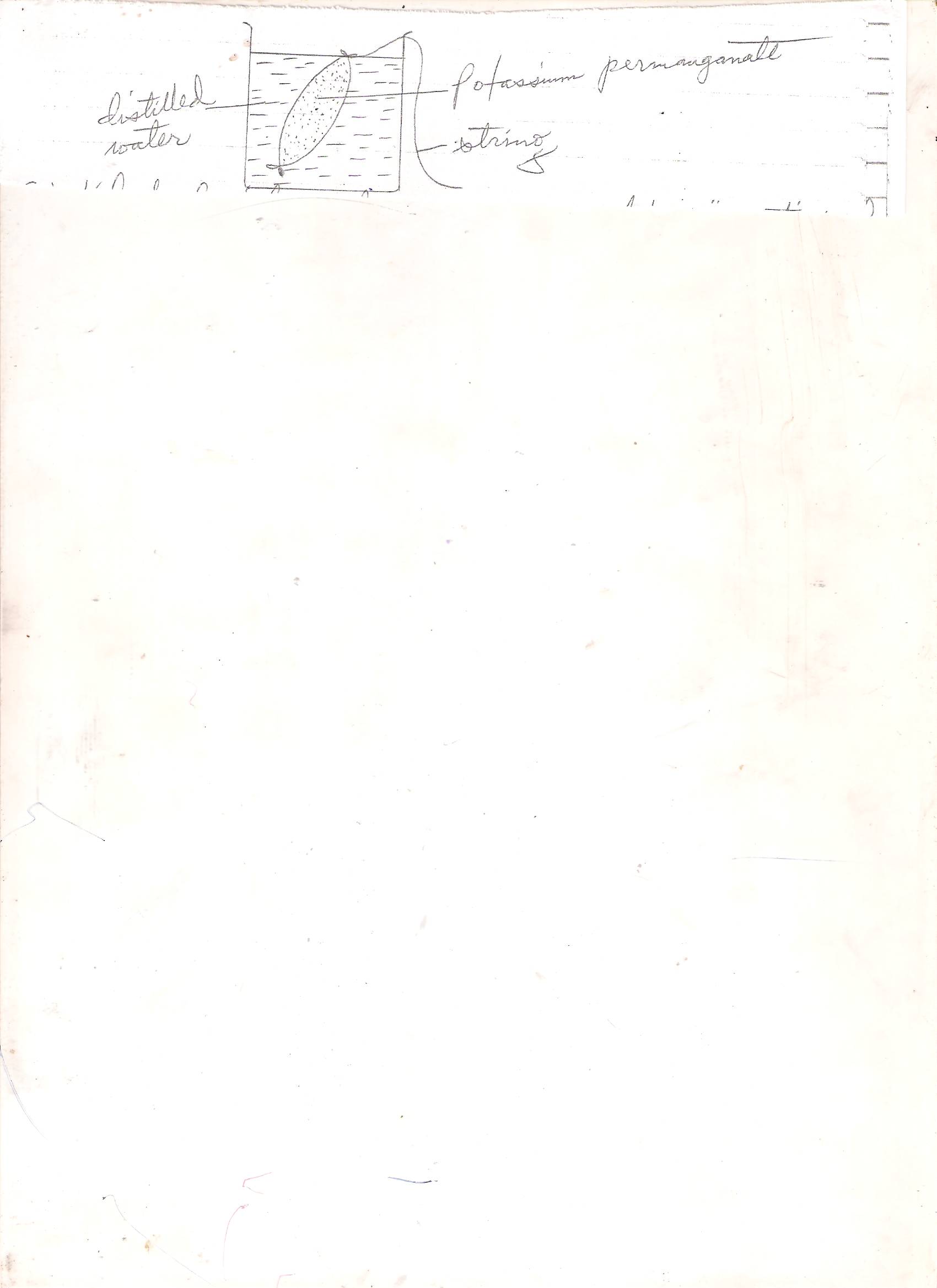 What physiological process was being investigated.(1mk)Diffusion Account for the observation made in (a) above.(3mks)The molecules of potassium permanganate moved from where they were highly concentrated in the visking tubing to the distilled water where they were lowly concentrated through diffusion.State three factors that affect the rate of diffusion (3mks)TemperatureSurface area to volume ratioSurface areaThickness of the membraneType of mediumWhat does a semi-permeable membrane correspond to in an animal cell? (1mk)Cell membraneThe cells shown below were obtained from two different plant cells which were immersed in 25% and 2% salt solution.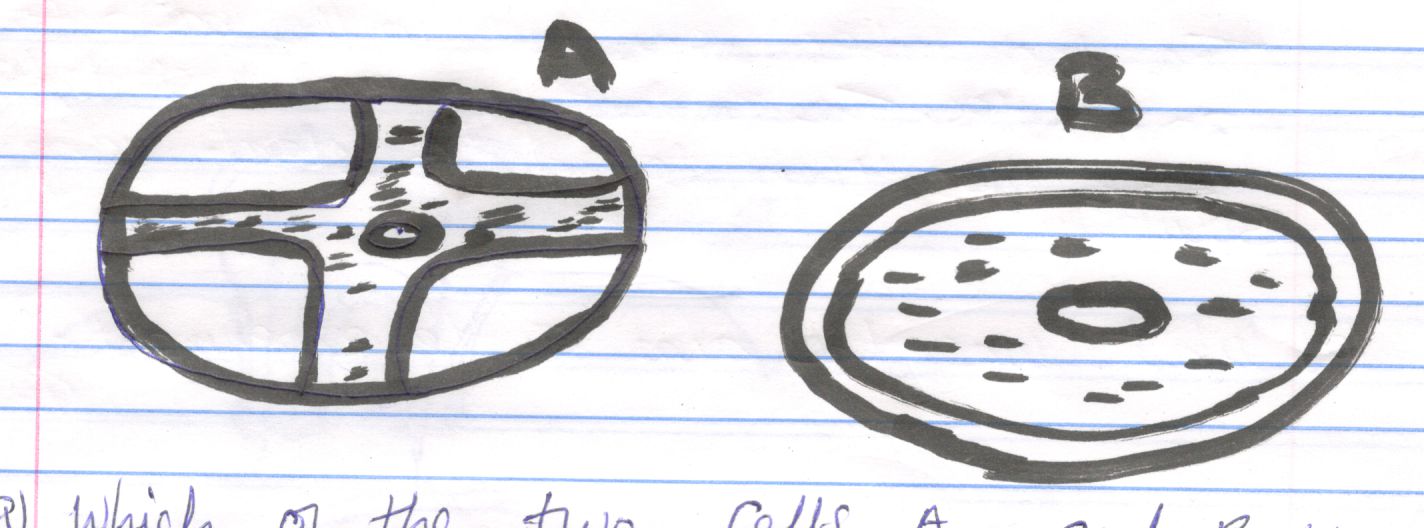  Which of the two cells A and B was immersed in;				(2mks)25% salt solution………………………………………………A2% salt solution………………………………………………..BComment on the cell placed in 25% salt solution  (2mks)The cell placed in 25% salt solution lost water through osmosis & it became flaccid as the 25% salt solution was Hypertonic to the cell cap of the plant cell.What biological process was being investigated  (1mk)Osmosis 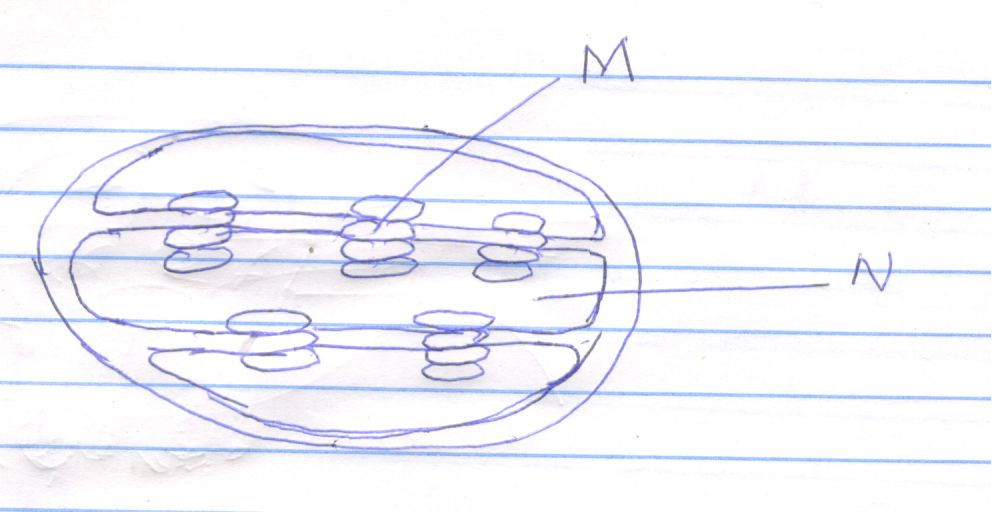 Identify the organelle   (1mk)Chloroplast State the function of the organelle  (1mk)Site for photosynthesis i)   Name the part labeled N      (1mk)Stroma ii) Name the chemical compound contained in the structure labeled M.  (1mk)Chlorophyll a) Classify the following carbohydrates into monosaccharides, disaccharides and polysaccharides:Starch, sucrose, maltose, fructose, glucose, and cellulose. (3mks)What are the names given to the types of reactions shown in (i) and (ii) below? (2mks)C2H12O6  +  	C2H12O6		C12H22O11  + H2OGlucose	fructose		sucrose		waterCondensation C12H22O11 + 	H2O 			C6H12O6  + 	C6H12O6Sucrose	water			glucose	fructoseHydrolysis 	The apparatus shown below is used to investigate an aspect of photosynthesis. Examine it carefully and answer the questions that follow.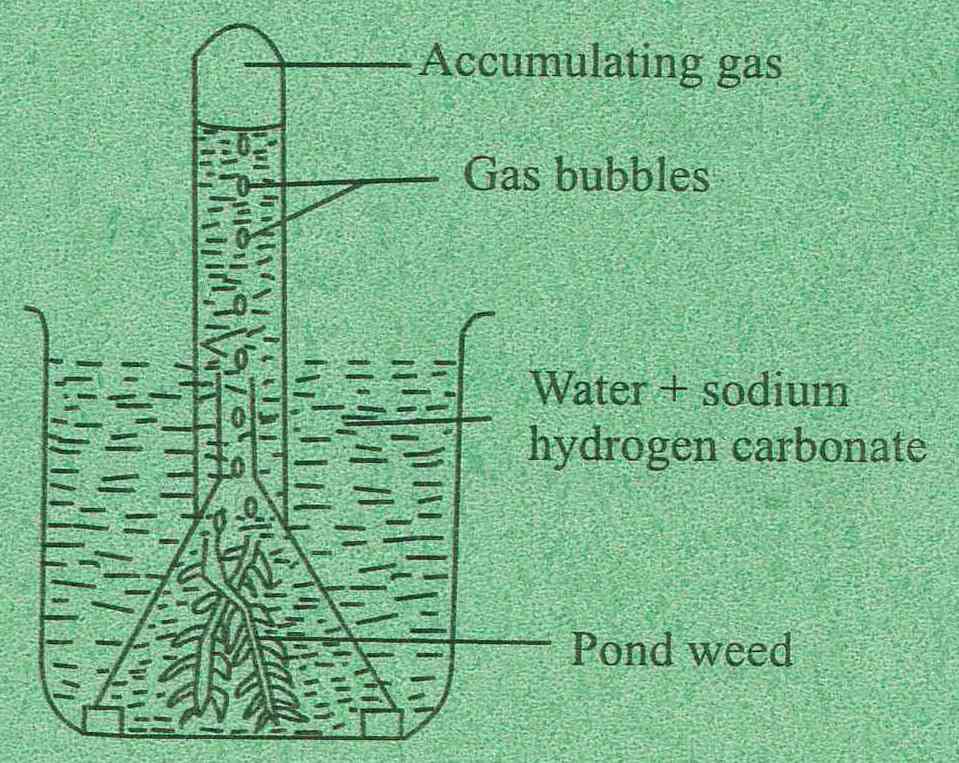 What aspect of photosynthesis is being investigated? (1mk)To show oxygen is released during photosynthesis.How can you verify the identity of the gas that accumulates in the test tube? (1mk)By inserting a glowing splint which should burst into flames.What is the role of sodium hydrogen carbonate? (1mk)To release Carbon (IV) OxideWhat environmental factors are required in order to get a positive result? (2mks)Adequate   temperatureLight MonosaccharidesDisaccharidesPolysaccharidesGlucoseFructoseSucroseMaltoseStarchCellulose 